一般社団法人 飯田エレクトロニクス協会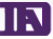 令和4年度の助成事業のご案内2022年度も引き続き、未来を担う子供達への教育支援、パラスポーツの発展に寄与する観点から、下記プログラムへの助成を行います。なお、申請資格は、『政府・民間の団体で、営利を目的としないもの』となっております。申し込みは下記申請フォーマットをダウンロードのうえ郵送で送付して下さい。スケジュール　　　 公募期間　　2023年3月13日～3月22日（消印有効）　　　　　　　　　 　 選考・決定　2023年3月23日～3月29日　　　　　　　　　 　 助成実施　　2023年3月末募集概要　　　　　 1件、20万円～100万円で1件～3件程度申請方法及び連絡先 下記申請フォームをダウンロードして必要事項を記入の上、公募期間内に郵送にて申請をおこなってください。≪これまでの助成実績≫　2021年度　　特定非営利活動法人ぴぃかぁぶぅ　2018年度　　学校法人東京農業大学2017年度　　一般社団法人 WSSA-JAPAN　　　　　　　 一般社団法人 TSO　　　　　　　 特定非営利活動法人スペシャルオリンピックス日本・福島　2016年度　　公益財団法人 日本障がい者スポーツ協会社会福祉法人 東京都社会福祉協議会2015年度 　 公益財団法人 スペシャルオリンピックス日本東京大学 KAGRAプロジェクト